LETRAS GALEGAS. 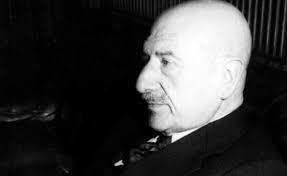 17 DE MAIO DE 2020Quen é Ricardo Carvalho Calero Naceu en Ferrol o 30 de outubro de 1910 e finou en Santiago de Compostela o día 25 de marzo de 1990.Foi un filólogo e escritor español, maestro de varias xeracións, licenciado en dereito e en filosofía e letras pola Universidade de Santiago de Compostela e Doutor pola Universidade de Madrid. Foi membro numerario da Real Academia Galega, e foi o primeiro catedrático de Lingüistica e Literatura Galega da Universidade de Santiago.Ricardo está considerado o gran pensador do reintegracionismo, sendo membro da Academia das Ciencias de Lisboa dende o ano 1981.Integrouse no movemento nacionalista e tomou parte no activismo estudiantil na Federación Universitaria Escolar, da que chegou a ser presidente.Formou parte na creación do Partido Galeguisto en 1931 e constribuíu ao anteproxecto do Estatuto de Autonomía de Galicia de 1936.Contribuiu con numerosas colaboracións as máis detacadas revistas literarias (A Nosa Terra, Nós, Guion, Galiza, Resol, U niversitarios, Papel do Color) e iniciou a publicación dos seus libros poéticos, en galego en en castelán.Durante a sublevación do 1936 Calero mantívose fiel a República no batallón Félix Barzana da FETE-IGT, o sindicato no que militaba, co grao de teniente e participou na defensa de Madrid. Cando rematou o conflicto, foi condenado polo Consello de Guerra a 12 anos de prisión por separatista e recluído no cárcere de Xaen.Cando saiu do cárcere, e logo de varios anos, autorizóuselle para exercer a educación pública como agregado no Instituto no Liceo Rosalía de Castro de Santiago de Compostela, ao mesmo tempo que empeza a impartir aulas de galego na Universidade.No ano 1987 obtivo o premio da Crítica de narrativa Galega pola súa obra Scórpio.Entre as súas obras cabe destacar:1980 Pretérito Imperfecto (colectánea)1982 Futuro Incondicional (colectánea)1986 Cantigas de amigo e outros poemas (colectánea)1990 Reticencias (colectáneas)1955 Sete poemas galegos (ensaio)1963 Historia da Literatura galega contemporánea (ensaio)1987 Scorpio (narrativa)1951 Xente de Barreira (narrativa)1977 Estudos Rosalianos (ensaio)…...